02.02.2023г В КГУ "ОШ№1" прошло МО классных руководителей на тему "Методические рекомендации по профилактике школьного буллинга и правонарушения среди несовершеннолетних" На заседании рассматривались вопросы:- Профилактика суицидального поведения среди несовершеннолетних в школах.(Смирнова О.Л- педагог психолог)-Буллинг и кибербуллинг. (Беляева А.В- педагог психолог)- Работа с неблагополучными семьями (Бейсекеева З.Р- социальный педагог)-Тест ситуации. Список книг о буллинге (Сахабаева А.С- заместитель директора по ВР.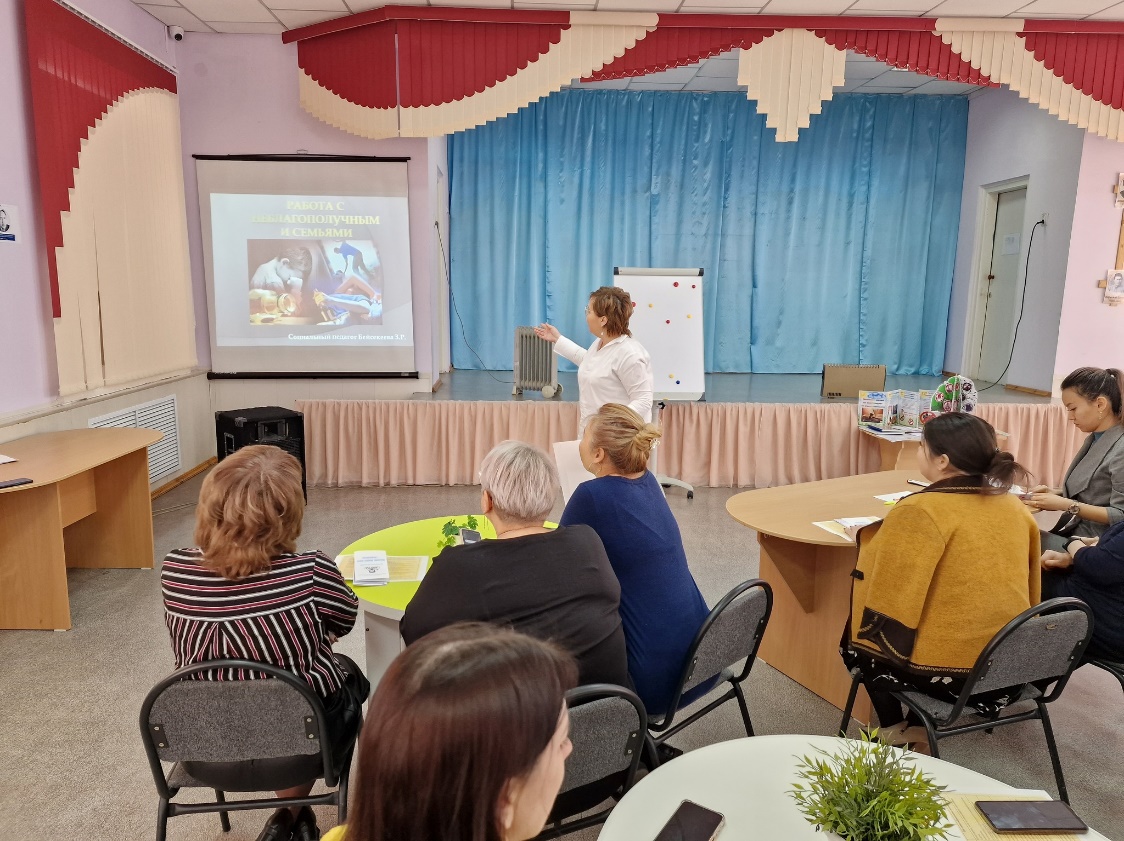 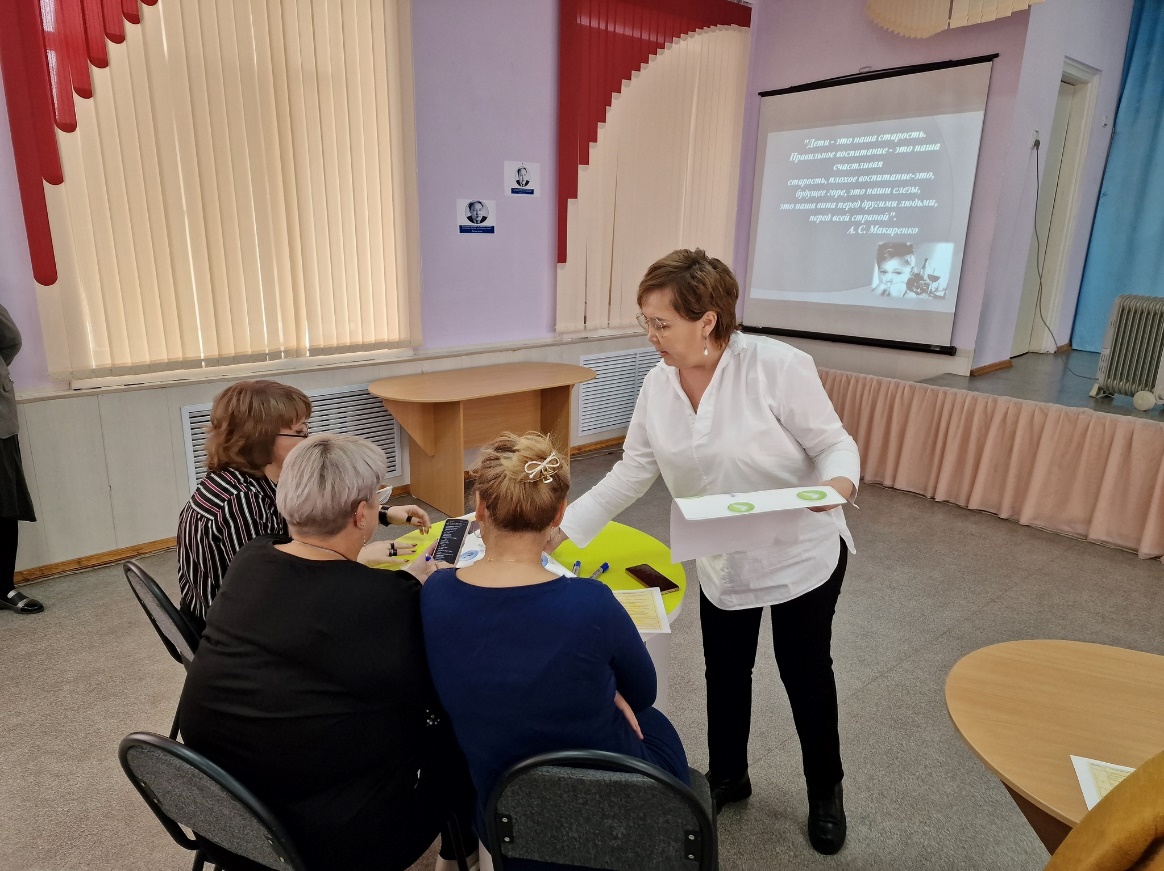 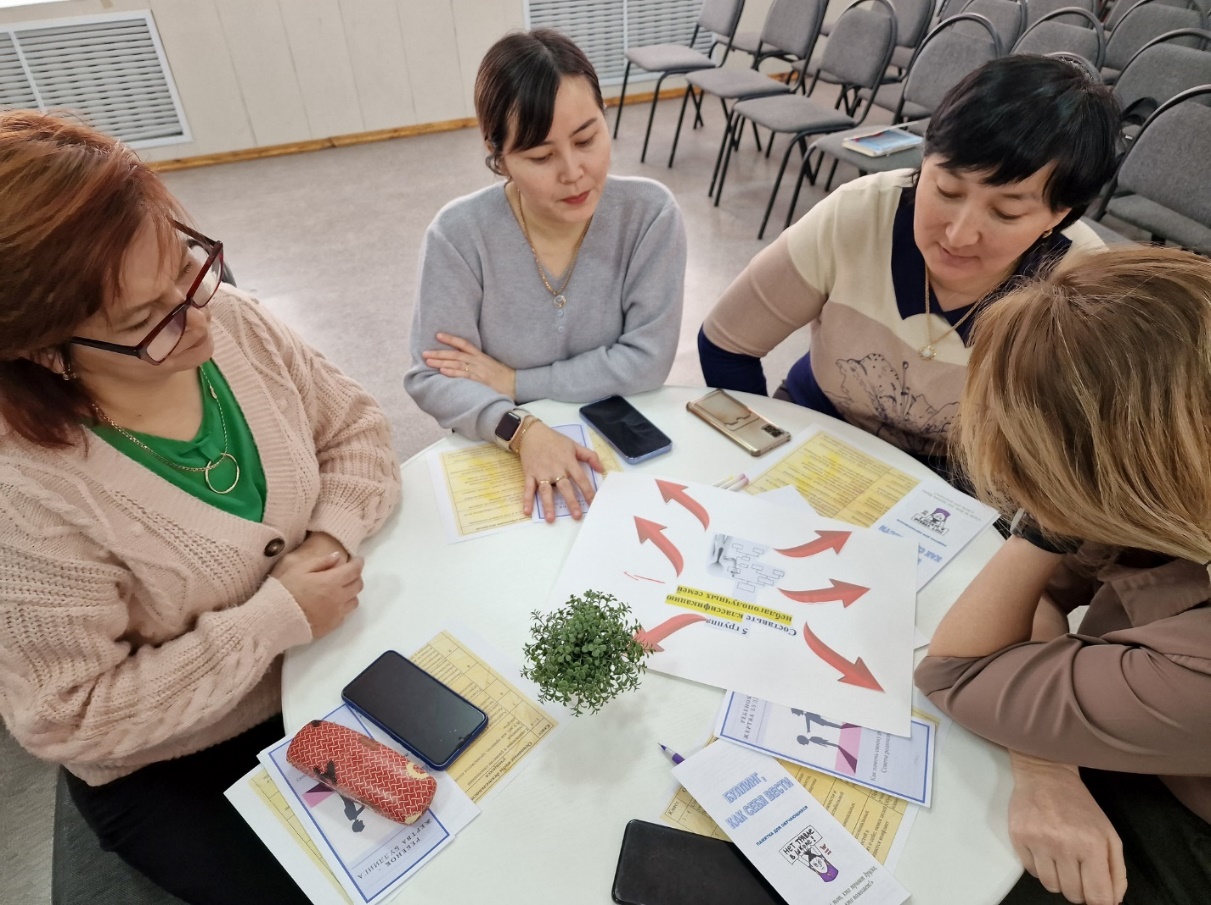 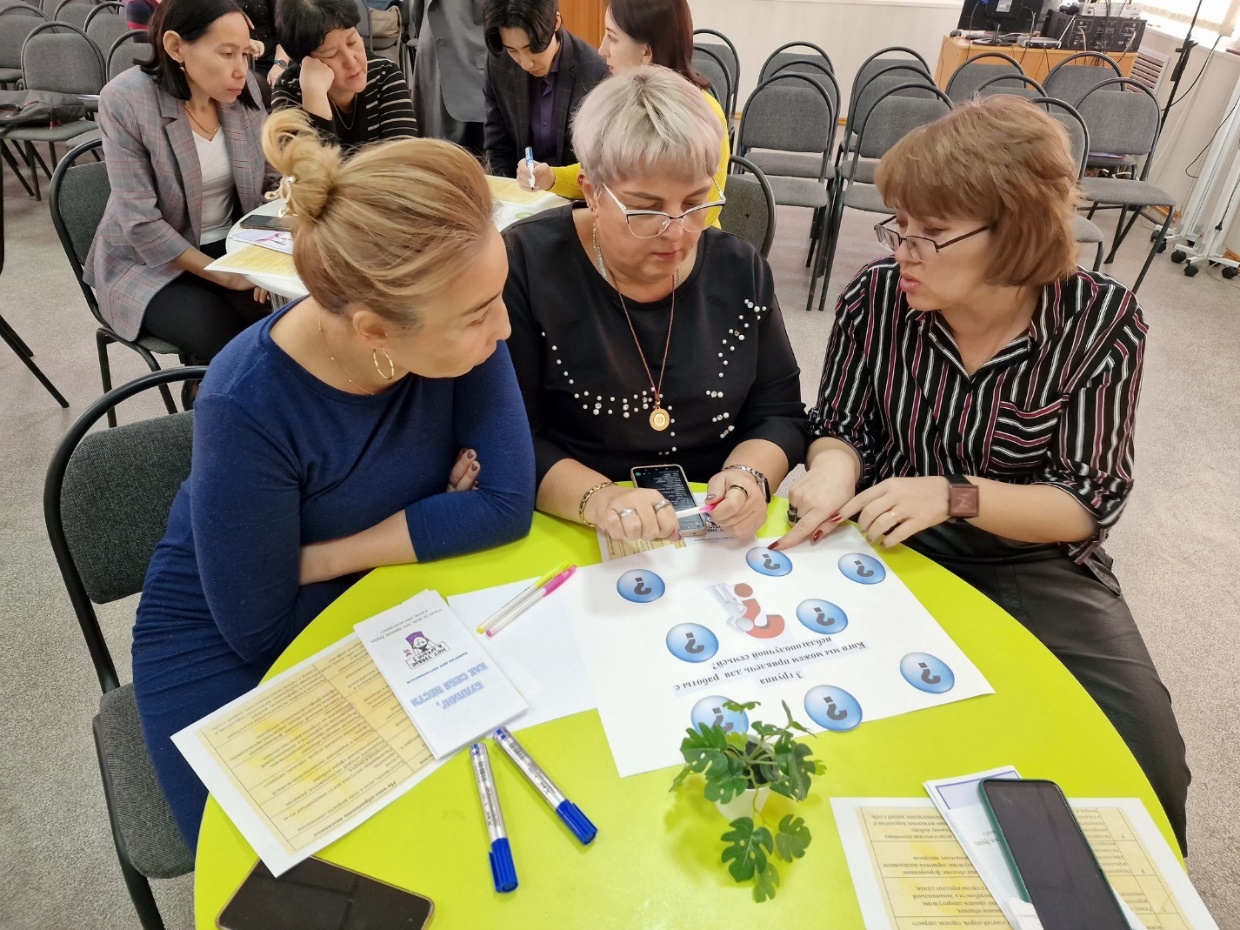 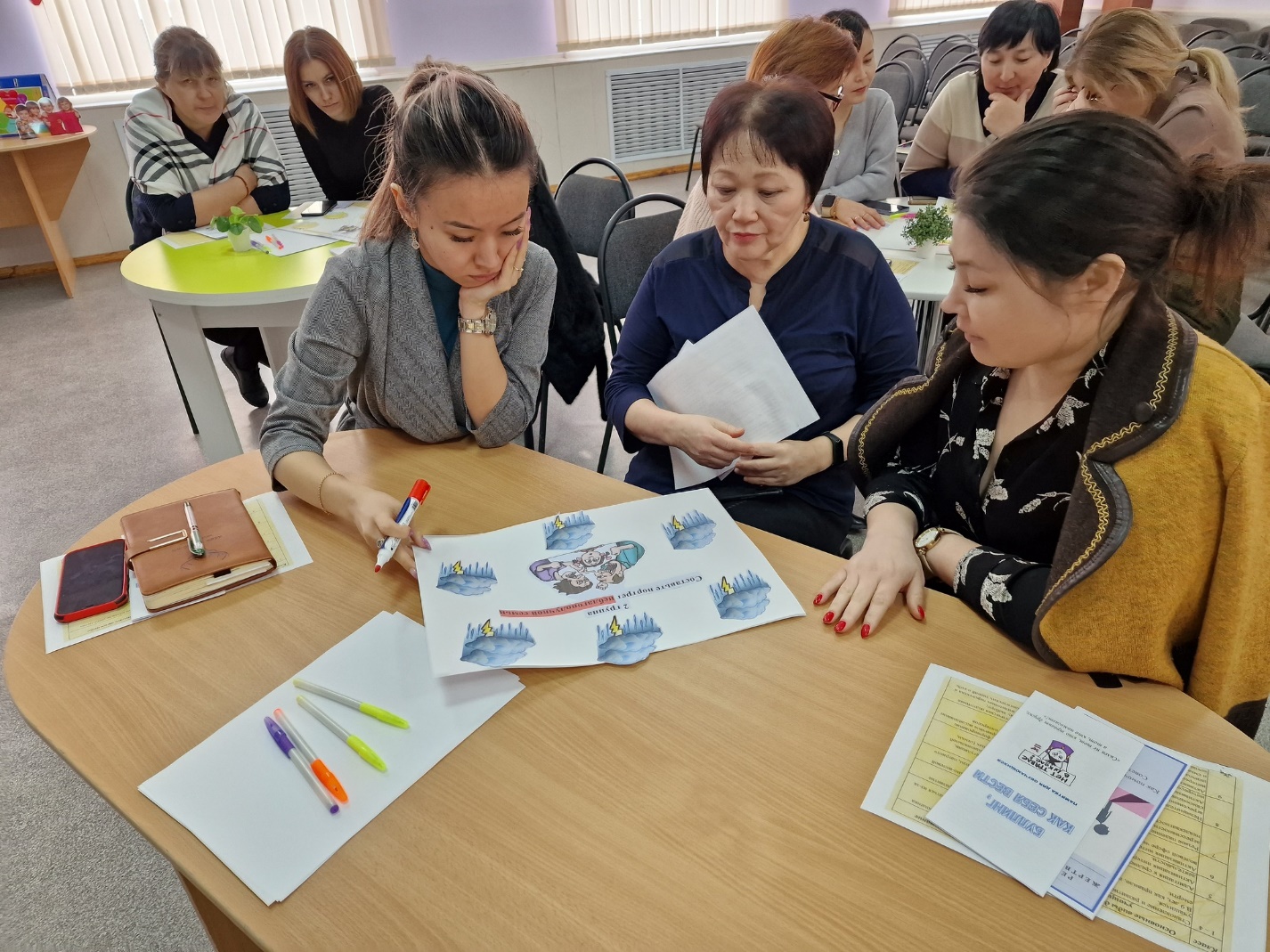 